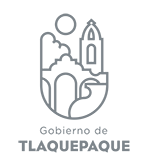 MINUTA DE LA NOVENA SESIÓN ORDINARIA DE LA COMISIÓN EDILICIA DE FOMENTO AGROPECUARIO Y FORESTAL DEL AYUNTAMIENTO CONSTITUCIONAL DE SAN PEDRO TLAQUEPAQUE DEL DÍA MIÉRCOLES 15 DE ENERO  DE 2020.En uso de la voz la Regidora Silbia Cázarez  Reyes:Muy buenos días compañeras regidoras, daremos inicio a la sesión de la Comisión Edilicia de Fomento Agropecuario y Forestal del Ayuntamiento Constitucional de San Pedro Tlaquepaque, agradezco la presencia de todos y cada uno de ustedes.Con la facultad que me brinda el artículo 87 del Reglamento del Gobierno y la Administración Pública del Ayuntamiento Constitucional de San Pedro Tlaquepaque se citó con oportunidad  a esta sesión de la comisión edilicia.A continuación me permito verificar si existe quórum legal para sesionar válidamente:Regidora Hogla Bustos Serrano, vocal de la Comisión Edilicia de Fomento Agropecuario y Forestal…………...……………………………….. PRESENTERegidora Miroslava Maya Ávila, vocal de la Comisión Edilicia de Fomento Agropecuario y Forestal……………………………………………..PRESENTERegidora Silbia Cázares Reyes, Presidenta de la Comisión Edilicia de Fomento Agropecuario y Forestal…………………………………..PRESENTEAl momento de tomar asistencia se encuentran  presentes  03 (tres) Regidoras, de un total de 03 (tres) integrantes de la Comisión.Así que existe quórum legal para llevar a cabo la sesión, por lo cual siendo las once (11) horas con treinta  y ocho  (38) minutos del día miércoles 15 de enero de 2020, se da inicio y válidos los acuerdos que de ella emanen.También le doy la más cordial de las bienvenidas a la Maestra Eiko Yoma Kiu Tenorio Acosta, Directora de Actas y Acuerdos de la Secretaria General, Al personal de Transparencia y compañeros que hoy nos acompañan.  Para el desahogo de la sesión me permito proponer a ustedes el siguiente orden del día:Primero.- Lista de asistencia y verificación de quórum legal.Segundo.- Lectura del Informe Trimestral Octubre Diciembre 2019.Tercero.- Asuntos generales.Cuarto.- Clausura de la reunión.Ya conociendo el contenido del orden del día, les pregunto si es de aprobarse favor de manifestarlo levantando su mano.APROBADO1.- Ya realizado el primer punto del orden del día, que es la lista de asistencia y verificación del quórum legal, 2.- Pasamos a desahogar el segundo punto del orden del día, que consiste en la lectura del Informe Trimestral Octubre Diciembre 2019.La comisión que me honro presidir tuvimos dos sesiones comprendidas en esos meses, una efectuada el 16 de octubre y la otra el 04 de diciembre, las dos del año 2019.En la sesión del mes de octubre del 2019 se llevó a cabo un Informe sobre las estrategias de reforestación en el Municipio por parte de la Coordinación General de Servicios Públicos Y/O por parte de la Dirección  de Parques y Jardines del  Ayuntamiento de San Pedro Tlaquepaque.Dando excelentes resultados para el municipio con el programa menos concreto más árboles.En la sesión de la comisión edilicia del mes de diciembre del 2019, se tuvo a bien avisar los asuntos que habían sido turnados a esta comisión por medio de la secretaria general teniendo por resultado que no teníamos algún asunto pendiente por tratar y a su vez dictaminar. La comisión a la que pertenecemos regidoras tuvo a bien ser invitada a las dos sesiones que tuvo el CONSEJO MUNICIPAL DE DESARROLLO RURAL SUSTENTABLE DE SAN PEDRO TLAQUEPAQUE  el día 12 de noviembre y el 10 de diciembre del año 2019.Con esto damos por concluido el segundo punto del orden día.3.- En el tercer punto del orden del día les pregunto si existe algún asunto general que quieran tratar:4.- no habiendo más asuntos que tratar y continuando con el orden del día se da por clausurada la sesión de la Comisión Edilicia de Fomento Agropecuario y Forestal, siendo las once  (11) horas con (41) minutos del mismo día, citando a la próxima reunión con anticipación.¡Muchas gracias!Hogla Bustos SerranoRegidora vocal de la Comisión Edilicia de Fomento Agropecuario y ForestalMiroslava Maya ÁvilaRegidora  vocal de la Comisión Edilicia de Fomento Agropecuario y ForestalSilbia Cázarez ReyesRegidora Presidenta de la Comisión Edilicia de Fomento Agropecuario y ForestalCOMISIÓN EDILICIA QUE PRESIDE:FECHA DE SESIÓNFOMENTO AGROPECUARIO Y FORESTAL16 DE OCTUBRE DE 201904 DE DICIEMBRE DE 2019 CONSEJO MUNICIPAL DE DESARROLLO RURAL SUSTENTABLE DE SAN PEDRO TLAQUEPAQUE12 DE NOVIEMBRE DE 201910 DE DICIEMBRE DE 2019